Об утверждении схемы избирательных округов по выборам депутатов Совета сельского поселения Октябрьский сельсовет муниципального района Стерлитамакский район республики Башкортостан 13 сентября 2015 г.    В соответствии со статьей 18 Федерального закона «Об основных гарантиях избирательных прав и права на участие в референдуме граждан Российской Федерации», статьей 15 Кодекса Республики Башкортостан о выборах,  пунктом 2 статьи 7  Устава сельского поселения Октябрьский сельсовет муниципального района Стерлитамакский район Республики Башкортостан , рассмотрев решение территориальной избирательной комиссии муниципального района Стерлитамакский район Республики Башкортостан (с полномочиями избирательной комиссии сельского поселения Октябрьский сельсовет муниципального района Стерлитамакский район Республики Башкортостан ) Совет решил:Утвердить схему избирательных округов по выборам депутатов Совета сельского поселения Октябрьский сельсовет муниципального района Стерлитамакский район Республики Башкортостан 13 сентября 2015 г. и ее графическое изображение (прилагается).Опубликовать (или обнародовать) утвержденную схему избирательных округов и ее графическое изображение в газете «Сельские Нивы» (или путем размещения на информационном стенде, расположенном по адресу: Республика Башкортостан Стерлитамакский район с. Октябрьское ул. Мира д.9 - административное здание сельсовета) , не позднее 15 апреля 2015 года.Направить настоящее решение в территориальную избирательную комиссию муниципального района Стерлитамакский район Республики Башкортостан.  Глава сельского поселенияОктябрьский сельсоветмуниципального районаСтерлитамакский район Республики Башкортостан                                                                          Г.Я. Гафиевас. Октябрьское № 47-188«15» апреля  2015 г.Приложение № 1Кол.изб. на 01.01.15г-1821Мин-164Мах-200Октябрьский сельсовет Одномандатный избирательный округ № 1(центр с.Октябрьское)Входят: с.Октябрьское, ул.Набережная (дома с №1 по № 54),д.30а,д.40а, д.45а, д.45б. Ул.Школьная (дома с № 1 по № 8) Ул. Заречная (дома с № 1 по № 8) Количество избирателей – 184Одномандатный избирательный округ № 2(центр с.Октябрьское) Входят :с.Октябрьскоеул.Дружбы (дома с № 1 по № 28),д. 1 а,д.2а, д.3а,д.5а, д.5в,д.6а.ул. Полевая (дома с № 1 по № 16) д.9а,д.9б,д.8а,д. 11а. ул.Маннанова (дома с № 3 по № 4) Количество избирателей – 178Одномандатный избирательный округ № 3(центр с.Октябрьское)Входят :с.Октябрьскоеул.9-ое мая (дома с № 1 по № 18)ул. Ленина (дома с № 1 по № 16)ул.7-ое ноября (дома с № 1 по № 6)Количество избирателей – 161Одномандатный избирательный округ № 4(центр с.Октябрьское)Входя : с.ОктябрьскоеУл.Весенняя (дома с №1 по №20), №59Ул.Мира (дома с №3 по № 5) двухэтажные домаКоличество избирателей – 197Одномандатный избирательный округ №5(центр с.Октябрьское) Входят: с.ОктябрьскоеУл. Мира (дома №1 по №2, №5 ) двухэтажные дома Д.СевернаяУл.Овражная (дома с № 1 по № 35) №3а,№8а,№12а, № 13а,№25а, 32а.                           Количество избирателей – 161Одномандатный избирательный округ № 6(центр д.Северная) Входят: д.СевернаяУл. Московская (дома с № 1 по № 34), № 31 а. Ул.Школьная (дома с № 1 по № 11) Количество избирателей- 191Одномандатный избирательный округ № 7 (центр д.Кононовский) Входят: д.КононовскийУл.Волочаевская (дома с № 1 по №24), № 5а, № 9а, 12а.У л.Трудовая (дома с № 1 по №26 ) №17а.Количество избирателей – 197Одномандатный избирательный округ №8(центр д.Южный)Входят : д.ЮжныйУ л.Заречная (дома с № 1)Ул.ул.Мира (дома № 1 по №45) №2а, № 38а.Ул.Степная (дома с № 1 по № 8 )Количество избирателей – 197Одномандатный избирательный округ №9(центр д.Веселый)Входят: д.ВеселыйУл. Луговая (дома с № 1 по № 37)Ул. Мира (дома с № 1 по № 16)Д. КононовскийУл. Заречная (дома с № 1 по № 28) № 7а, 13а. Количество избирателей – 161Одномандатный избирательный округ № 10Входят:д.Веселый(центр д.Веселый)У л. Набережная (дома с № 1 по № 5)Ул.Нагорная (дома с № 1 по № 4) № 1аУл.Трудовая (дома с № 1 по № 19)Д.Ранний РассветУл.Весенняя (дома с № 1 по № 11) 7аУл.Набережная (дома с № 1 по № 11) №1а, №8аКоличество избирателей – 194Башkортостан РеспубликаһыныңСтəрлетамаk районы муниципаль районының Октябрь ауыл советы ауыл биләмәһе Советы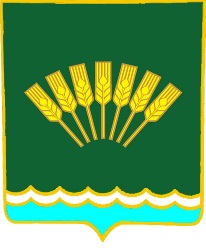 Совет сельского поселенияОктябрьский сельсоветмуниципального районаСтерлитамакский район Республики Башкортостан__________________________________________________________________        К А Р А Р                                                             Р Е Ш Е Н И Е__________________________________________________________________        К А Р А Р                                                             Р Е Ш Е Н И Е__________________________________________________________________        К А Р А Р                                                             Р Е Ш Е Н И Е